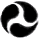 U.S. Department 
of TransportationFederal Aviation 
AdministrationFAA Form 5100-133, Real Property Acquisition – Airport Improvement Program Sponsor CertificationPaperwork Reduction Act StatementA federal agency may not conduct or sponsor, and a person is not required to respond to, nor shall a person be subject to a penalty for failure to comply with a collection of information subject to the requirements of the Paperwork Reduction Act unless that collection of information displays a currently valid OMB Control Number. The OMB Control Number for this information collection is 2120-0569. Public reporting for this collection of information is estimated to be approximately 8 hours per response, including the time for reviewing instructions, searching existing data sources, gathering and maintaining the data needed, completing and reviewing the collection of information. All responses to this collection of information are required under 49 U.S.C. Section 47105 to retain a benefit and to meet the reporting requirements of 2 CFR 200. Send comments regarding this burden estimate or any other aspect of this collection of information, including suggestions for reducing this burden to the Federal Aviation Administration at: 800 Independence Ave. SW, Washington, DC 20591, Attn: Information Collection Clearance Officer, ASP-110.Real Property Acquisition 
Airport Improvement Program Sponsor CertificationSponsor:	     Airport:	     Project Number:	     Description of Work:	     Application49 USC § 47105(d) authorizes the Secretary to require certification from the sponsor that it will comply with the statutory and administrative requirements in carrying out a project under the Airport Improvement Program (AIP).  General requirements on real property acquisition and relocation assistance are in 49 CFR part 24.  The AIP project grant agreement contains specific requirements and assurances on the Uniform Relocation Assistance and Real Property Acquisition Policies Act of 1970 (Uniform Act), as amended.Certification StatementsExcept for certification statements below marked not applicable (N/A), this list includes major requirements of the real property acquisition project. Selecting “yes” represents sponsor acknowledgement and confirmation of the certification statement.  Selecting “no” represents sponsor acknowledgement they are unable to comply with the certification statement. The term “will” means Sponsor action taken at an appropriate time based on the certification statement focus area, but no later than the end of the project period of performance. This list is not comprehensive and does not relieve the sponsor from fully complying with all applicable statutory and administrative standards. The sponsor’s attorney or other official has or will have good and sufficient title as well as title evidence on property in the project. Yes    No    N/AIf defects and/or encumbrances exist in the title that adversely impact the sponsor’s intended use of property in the project, they have been or will be extinguished, modified, or subordinated. Yes    No    N/AIf property for airport development is or will be leased, the following conditions have been met:The term is for 20 years or the useful life of the project;The lessor is a public agency; andThe lease contains no provisions that prevent full compliance with the grant agreement. Yes    No    N/AProperty in the project is or will be in conformance with the current Exhibit A property map, which is based on deeds, title opinions, land surveys, the approved airport layout plan, and project documentation. Yes    No    N/AFor any acquisition of property interest in noise sensitive approach zones and related areas, property interest was or will be obtained to ensure land is used for purposes compatible with noise levels associated with operation of the airport. Yes    No    N/AFor any acquisition of property interest in runway protection zones and areas related to 14 CFR 77 surfaces or to clear other airport surfaces, property interest was or will be obtained for the following:The right of flight;The right of ingress and egress to remove obstructions; andThe right to restrict the establishment of future obstructions. Yes    No    N/AAppraisals prepared by qualified real estate appraisers hired by the sponsor include or will include the following:Valuation data to estimate the current market value for the property interest acquired on each parcel; andVerification that an opportunity has been provided to the property owner or representative to accompany appraisers during inspections. Yes    No    N/AEach appraisal has been or will be reviewed by a qualified review appraiser to recommend an amount for the offer of just compensation, and the written appraisals as well as review appraisal are available to Federal Aviation Administration (FAA) for review. Yes    No    N/AA written offer to acquire each parcel was or will be presented to the property owner for not less than the approved amount of just compensation. Yes    No    N/AEffort was or will be made to acquire each property through the following negotiation procedures:No coercive action to induce agreement; andSupporting documents for settlements included in the project files. Yes    No    N/AIf a negotiated settlement is not reached, the following procedures were or will be used:Condemnation initiated and a court deposit not less than the just compensation made prior to possession of the property; andSupporting documents for awards included in the project files. Yes    No    N/AIf displacement of persons, businesses, farm operations, or non-profit organizations is involved, a relocation assistance program was or will be established, with displaced parties receiving general information on the program in writing, including relocation eligibility, and a 90-day notice to vacate. Yes    No    N/ARelocation assistance services, comparable replacement housing, and payment of necessary relocation expenses were or will be provided within a reasonable time period for each displaced occupant in accordance with the Uniform Act. Yes    No    N/AAttach documentation clarifying any above item marked with “no” response. Sponsor’s CertificationI certify, for the project identified herein, responses to the forgoing items are accurate as marked and additional documentation for any item marked “no” is correct and complete.Executed on this __________ day of ____________________, ___________. 		Name of Sponsor:      	Name of Sponsor’s Authorized Official:      	Title of Sponsor’s Authorized Official:      Signature of Sponsor’s Designated Official Representative: ___________________________________I declare under penalty of perjury that the foregoing is true and correct. I understand that knowingly and willfully providing false information to the federal government is a violation of 18 USC § 1001 (False Statements) and could subject me to fines, imprisonment, or both.